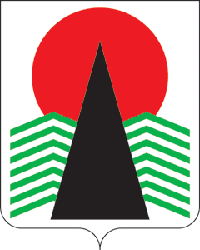 Сельское поселение СингапайНефтеюганский районХанты-Мансийский автономный округ - ЮграАДМИНИСТРАЦИЯСЕЛЬСКОГО ПОСЕЛЕНИЯ СИНГАПАЙ
ПОСТАНОВЛЕНИЕ25.09.2017                                                                       № 161О внесении изменений в постановление от 17.06.2014 № 63                                                                                                      "Об утверждении Правил обращения с отходами на территории сельского поселения Сингапай"	В соответствии с Постановление Правительства от 12.11.2016 N 1156 "Об обращении с твердыми коммунальными отходами и внесении изменения в постановление Правительства Российской Федерации от 25 августа 2008 года N 641, ПОСТАНОВЛЯЮ:	1. Внести следующие изменения в постановление от 17.06.2014 № 63                                                                                                      "Об утверждении Правил обращения с отходами на территории сельского поселения Сингапай":	Абзац 4 пункта 1.12  приложения изложить в новой редакции:	"КГО (крупногабаритные отходы)" - твердые коммунальные отходы (мебель, бытовая техника, отходы от текущего ремонта жилых помещений и др.), размер которых не позволяет осуществить их складирование в контейнерах.	 2. Настоящее постановление подлежит официальному опубликованию (обнародованию) в бюллетене «Сингапайский вестник» и вступает в силу после его официального опубликования (обнародования).Глава сельского поселения				   В.Ю. Куликов